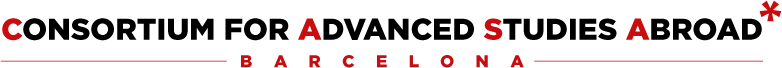 Office of International EducationConsortium for Advanced Studies Abroad in BarcelonaApplication Cover SheetApplication Cover Sheet2.   CASA-Barcelona Program Application3.   Statement of Purpose (500 words):  On a separate page, indicate your interest in studying in Barcelona. Describe your proficiency level of Spanish; how comfortable do you feel following a Spanish television or radio program, actively participating in conversation with native speakers; do you speak with near-native fluency? Please discuss courses you’ve taken at Harvard that have prepared you for a semester studying in Barcelona and describe any experiences you have had living or traveling in a Spanish-speaking country to date.4. Statement from Spanish faculty confirming that your level of Spanish is at the B2 level or 
    better. This can be emailed directly to Nicole Garcia, Assistant Director, Office of International   
    Education, at ngarcia@fas.harvard.edu.  5. Copy of Harvard student record   Submit all items to the OIE, 1414 Massachusetts Avenue, 3rd Floor, by March 1 for Fall and October 1 for Spring. Applicant SignatureI certify that the information disclosed in this application is true to the best of my knowledge.  [NB: Your signature indicates that you authorize the OIE to share with the CASA Barcelona program director any information that may be relevant to your participation on this program.]_______________________________________		___________________Signature								Date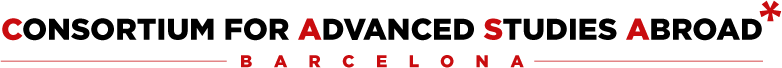 Office of International EducationConsortium for Advanced Studies Abroad in BarcelonaApplication Deadlines:March 1 for Fall; October 1 for Spring Please submit this application with all supplementary materials to the OIE at 1414 Massachusetts Avenue, 3rd Floor.  Personal Information	Personal Information	Personal Information	Personal Information	Student Name:Student Name:HUID:HUID:Citizenship:Citizenship:Email Address:Email Address:Class year:Class year:Permanent Address:Permanent Address:Permanent Address:Permanent Address: Campus Address: Campus Address: Campus Address: Campus Address: Phone:  Date of Birth:  Date of Birth:  Date of Birth:Passport Number:Country/Agency of Issue:Passport Date of Issue:Passport Date of Expiration: Passport Date of Issue:Passport Date of Expiration: Passport Date of Issue:Passport Date of Expiration: Academic InformationAcademic InformationAcademic InformationAcademic Information Concentration: 
 Concentration: 
 Concentration: 
GPA (note: minimum requirement 3.0): Secondary Field:
 Secondary Field:
 Secondary Field:
Spanish courses taken at Harvard:Spanish courses taken at Harvard:Spanish courses taken at Harvard:Spanish courses taken at Harvard:Coursework at Harvard that has prepared you for study in Barcelona:Coursework at Harvard that has prepared you for study in Barcelona:Coursework at Harvard that has prepared you for study in Barcelona:Coursework at Harvard that has prepared you for study in Barcelona: